MODELLO Al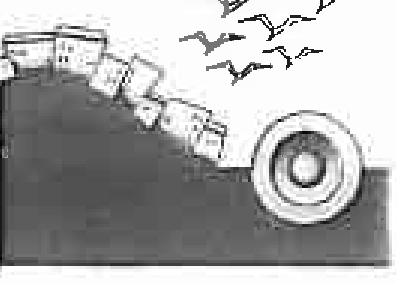 ISTITUTO COMPRENSIVO "TERESA MATTEI"Scuola Infanzia - Primaria - Secondaria 1°grado Bagno a RipoliAl Dirigente ScolasticoVIAGGIO DI ISTRUZIONE - ANNO SCOLASTICO .....................Si propone il seguente viaggio di Istruzione:Il sottoscritto docente ..... ...... ....... ......... ... è il responsabile dell'uscita e pertanto si impegnaa:acquisire il consenso scritto dei genitori degli alunni;garantire la partecipazione di almeno i 2/3 degli alunni componenti la classe.FIRME DOCENTI ACCOMPAGNATORI	FIRMA  DOCENTE ORGANIZZATOREPLESSO SCOLASTICOCLASSE/ IN° ALUNNI PARTECIPANTIN° ALUNNI DIVERSAMENTE ABILIMETA DEL VIAGGIOFINALITA' DIDATTICAITINERARIODATA PRESUNTALUOGO PARTENZA E RITORNOORA PARTENZA E RITORNO1MEZZO DI TRASPORTOINGRESSO A PAGAMENTOLABORATORIO A PAGAMENTOCOSTO GUIDEDOCENTI ACCOMPAGNATORIDOCENTE REFERENTE